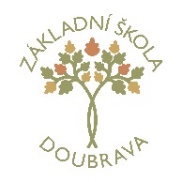 Žádost o povolení pokračování v základním vzdělávání podle § 55, odst. 1 školského zákonaZákonný zástupce dítěte:  - jméno a příjmení:____________________________________________________________- datum narození:_____________________________________________________________- místo trvalého pobytu:________________________________________________________ Ředitel školy:  - jméno a příjmení: 	Mgr. Jana Ošeldová- škola:  		Základní škola Doubrava, okres Karviná, příspěvková organizaceŽádám o povolení pokračování v základním vzdělávání podle § 55, odst. 1 školského  zákona pro mou dceru/syna _________________________________, nar.:_____________________, bytem ______________________________________________________________________z důvodu:___________________________________________________________________dokončení základního vzdělávání                                                                   ________________________________________                                                                             podpis zákonného zástupce dítěte